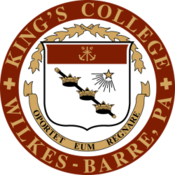 KING'S COLLEGE EDUCATION DEPARTMENTPERMISSION FOR PHOTOGRAPHY/ VIDEOTAPING FORMDear Parents/Guardians,As part of my pre-student teaching experience for King's College, I will be photographing and/or videotaping some of my lessons and projects. The purpose of these photographs and/ or videotapes is to give my professors a chance to review my instruction and analyze the materials that I have created for use within class.I am requesting your permission to include your son/daughter/ward in the photographs and/or videotaping. The photographs and/or videotapes will not identify your son/daughter/ward by full name, school, or personal information.Please read the permission statement below. If you agree, please sign on the line and return the note to me.                                                                              Sincerely,                                                                              _________________________________                                                                               Student Teacher                                                                              _________________________________                                                                               Classroom Teacher------------------------------------------------------------------------------------------------------------     I give permission for my son/ daughter/ ward to participate in the videotaping of classroom lessons. I understand that the videotape will be used for educational purposes only and that my son’s/ daughter’s/ ward’s identity will be protected.Student_______________________________________     Date _________________________Parent’s or Guardian’s Signature __________________________________